THISKRIMINACIJAZagrebačko kazalište lutaka pretpremijera   09.11.2014. u 19.30 satiPremijera          10.10.2014. u 19.30 satiautorica Katarina Đurđevićkoreografija Katarina Đurđević, Adrijana Barbarić Pevek, Petra Valentić, Ana Krznarićizvedba Adrijana Barbarić Pevek, Petra Valentić, Ana Krznarićučenice/ci Škole Suvremenog plesa Ane Maletić: 3.sr. –  Bubalo Viktorija, Čubela Josipa, Frgačić Lara, Grgić Andrea, Habljak Lucija, Krušelj Anja, Miliša Martina, Rotim Tea, Schrotter Endi, Štulec Viktorija, Tandara Lucija, Topolovec Karlo 4.sr. – Canjuga Iris, Čehulić Laura, Ivanković Dora, Ivanković Karla, Jokić Sara, Kavšek Antunović Lana,  Rotter Dino, Marković Ana, Rebrina Mirta nastavnice: Katarina Đurđević, Irena Mikec, Adrijana Barbarić Pevek, Ana Krznarićglazba HC Boxer - Lokrum  Kavasaki 3p - Zec   zvuk              Robert Nappholz / Audio studio DebeljiaranžmanRobert Nappholz i Katarina Đurđevićoblikovanje svjetla    Miljenko Bengezprojekt je ostvaren uz potporu: Gradskog ureda za kulturu,obrazovanje i šport grada ZagrebaMinistarstva kulture Republike Hrvatske Ergo-net d.o.o.               produkcija / production              Udruga profesionalnih plesnih umjetnika „PULS”, Zagreb e-mail: uppu.puls@gmail.com web: www.uppu-puls.hrŠkola suvremenog plesa Ana Maletić / Ana Maletić s School of Contemporary Dancee-mail: skola@skolaanemaletic.hr  web: www.ss-suvremenogplesa-amaletic-zg.skole.hr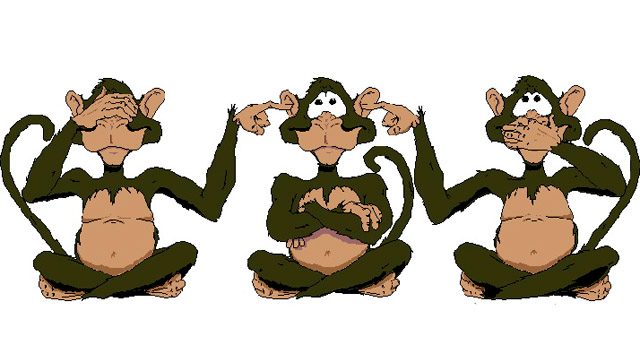 O predstavi:Predstava obrađuje temu sloboda kroz pitanja diskriminacije na osnovu: seksualne orijentacije, nacionalnosti i spola s naglaskom na položaj žene u društvu. Motiv predstave su narodni plesovi RH.